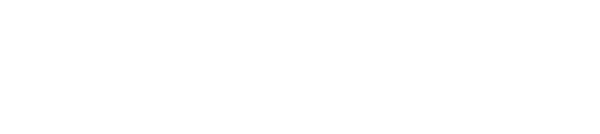 TARİHÖĞRENCİ BİLGİLERİAdı-Soyadı:……………………………………………………………………………………………………………Öğrenci No:…………………………………………………………………………………………………………...Tel. No:………………………………………………………………………………………………………………….E-posta:…………………………………………………………………………………………………………………Bölüm:…………………………………………………………………………………………………………………Dönem:…………………………………………………………………………………………………………………CGPA: ………………………………………………………………………………………………………………….BAŞVURDUĞU ÇİFT ANADAL/YANDAL PROGRAM BİLGİLERİFakülte:…………………………………………………………………………………………………………………..Program Türü:		Çift Anadal Yandal		Program Adı:…………………………………………………………………………………………………………Çift anadal ve yandal programlarına başvuru MADDE 30 – (1) Çift anadal ve yandal programına başvuru şekline ilişkin esaslar aşağıda belirtilmiştir: a) (Değişik RG. 19.11.2014/29180 sy.) Çift anadal programına, kayıtlı olunan programın en erken üçüncü yarıyılının başında ve en geç beşinci yarıyılının başında akademik takvimde belirtilen süreler içerisinde başvurulabilir. Öğretim süresi hazırlık sınıfı hariç dört yıldan (sekiz dönem) fazla olan fakültelerde çift anadal programına en geç yedinci yarıyılın başında başvurulabilir. b) (Değişik RG. 19.11.2014/29180 sy.) Yandal programına, kayıtlı olunan programın en erken üçüncü yarıyılının başında ve en geç altıncı yarıyılının başında akademik takvimde belirtilen süreler içerisinde başvurulabilir. Öğretim süresi hazırlık sınıfı hariç dört yıldan (sekiz dönem) fazla olan fakültelerde yandal programına en geç yedinci yarıyılın başında başvurulabilir.”Çift anadal ve yandal programlarına kabul MADDE 31 – (1) Bir öğrencinin çift anadal ya da yandal programına kabul edilebilmesi için: a) Başvurduğu döneme kadar kayıtlı bulunduğu anadal programında almış olduğu derslerin tümünü başarı ile tamamlamış olması, b) (Değişik RG. 22.08.2016/29809 sy.) Çift anadal programı için başvuru anında anadal programındaki genel not ortalamasının en az 3.00 ve anadal programının ilgili sınıfında başarı sıralaması itibari ile en üst %20’sinde bulunması ya da anadal programındaki genel not ortalamasının en az 3.00 olması ve çift anadal yapılacak programın ilgili yıldaki taban puanından az olmamak üzere yerleştirme puanına sahip olunması, c) Yandal programı için başvuru anında anadal programındaki genel not ortalamasının en az 2.50 olması gerekir.Programa devam ve çıkarılma MADDE 33 – (1) Programa devam ve çıkarılmaya ilişkin esaslar şunlardır: a) Çift anadal öğrenimi süresince öğrencinin ikinci anadal genel not ortalaması bir defaya mahsus olmak üzere 2.50’ye kadar düşebilir. Genel not ortalaması ikinci kez 2.50’nin altına düşen öğrencinin ikinci anadal diploma programından kaydı silinir. b) Öğrencinin yandal programına devam edebilmesi için anadal programındaki genel not ortalamasının en az 2.30 olması şarttır. Bu şartı sağlayamayan öğrencinin yandal programından kaydı silinir. c) Çift anadal ve yandal programından iki yarıyıl üst üste ders almayan öğrencinin ikinci anadal ve/veya yandal programından kaydı silinir.İMZAANADAL DANIŞMANIN GÖRÜŞÜ				ANADAL BÖLÜM BAŞKANI GÖRÜŞÜ